My Tenancy is the new Stoll portal; a secure system to make managing your home and your relationship with Stoll much easier.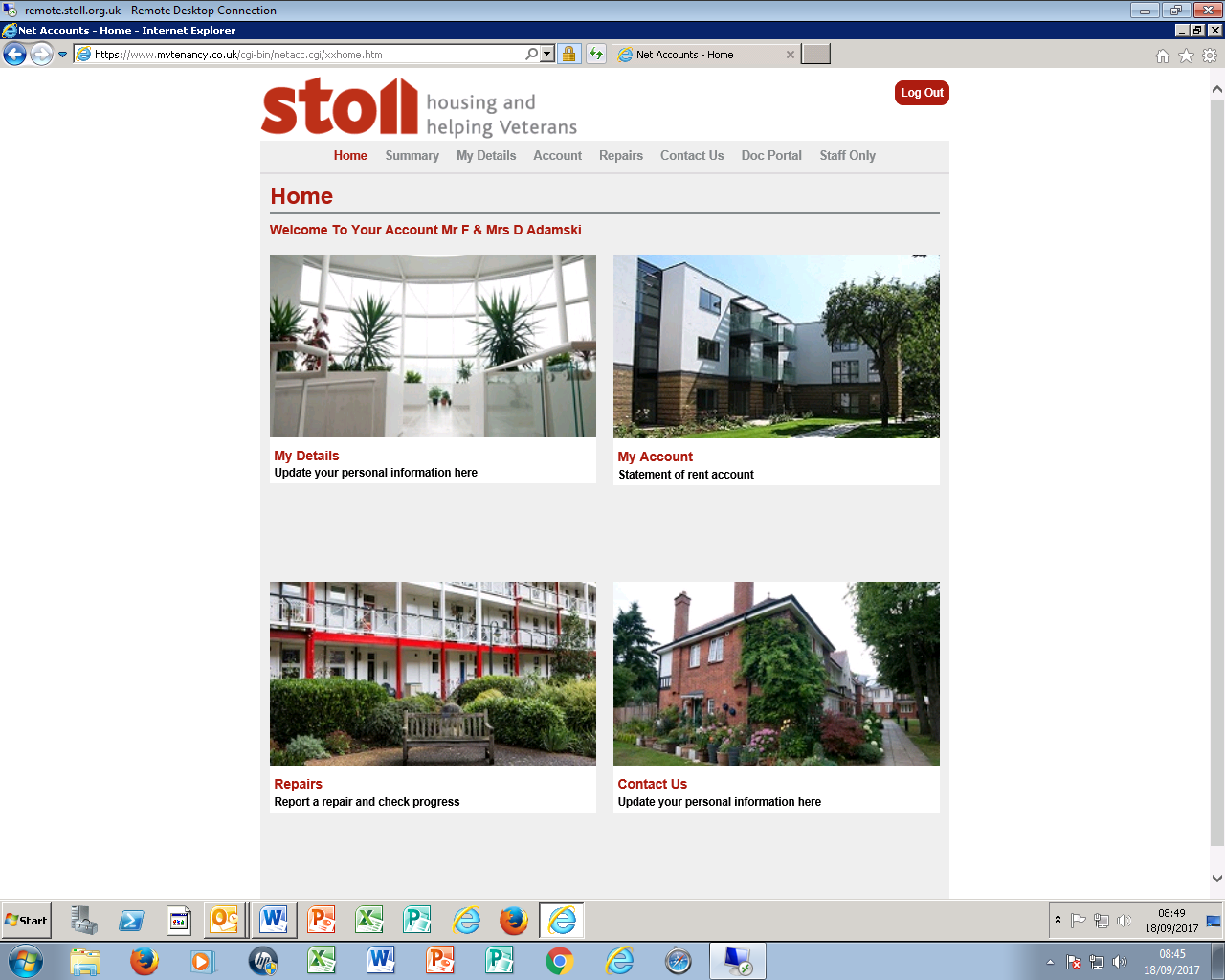 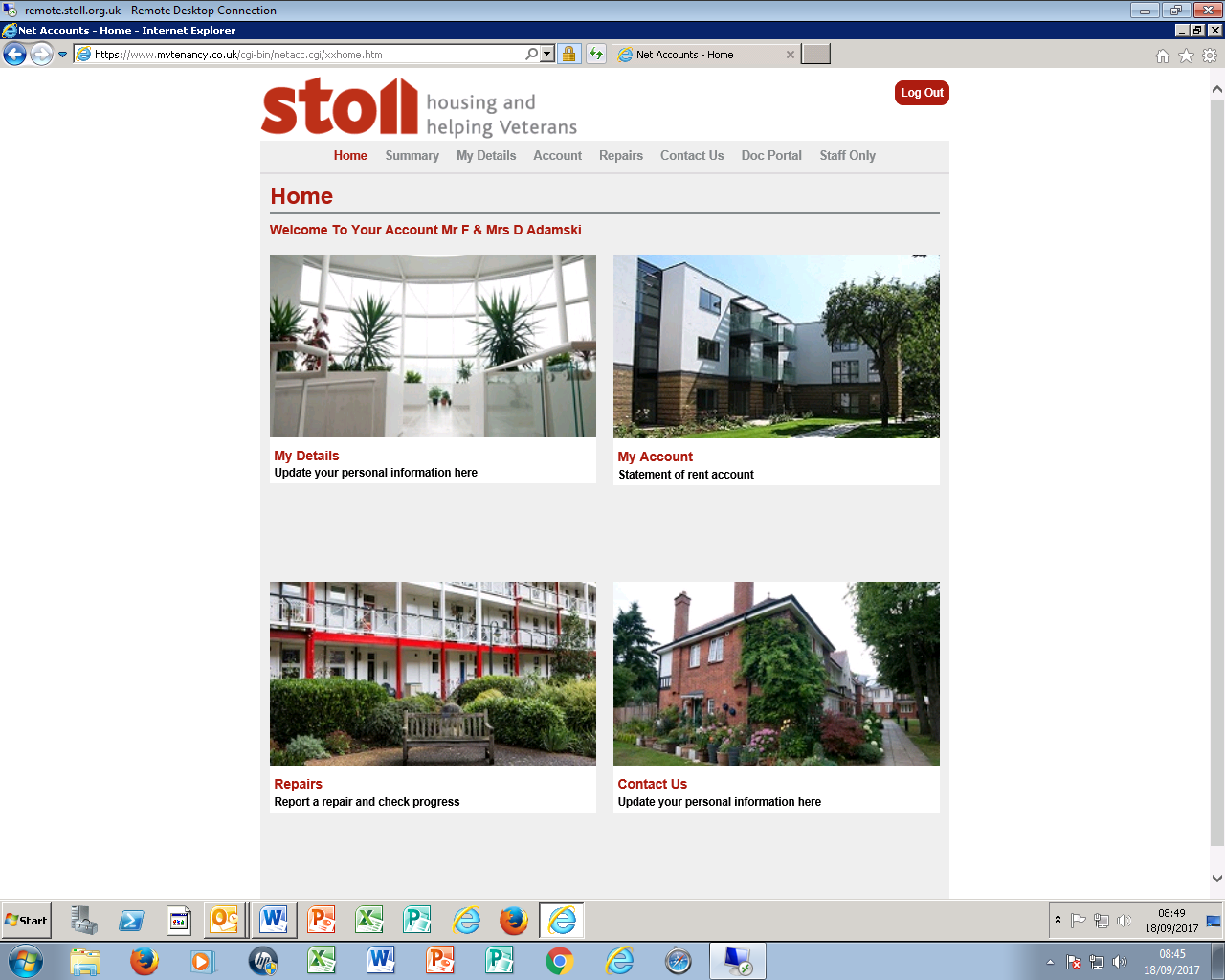 My Tenancy is updated overnight from the live system and so will reflect your account at the end of the previous day. Remember: when you have finished using the website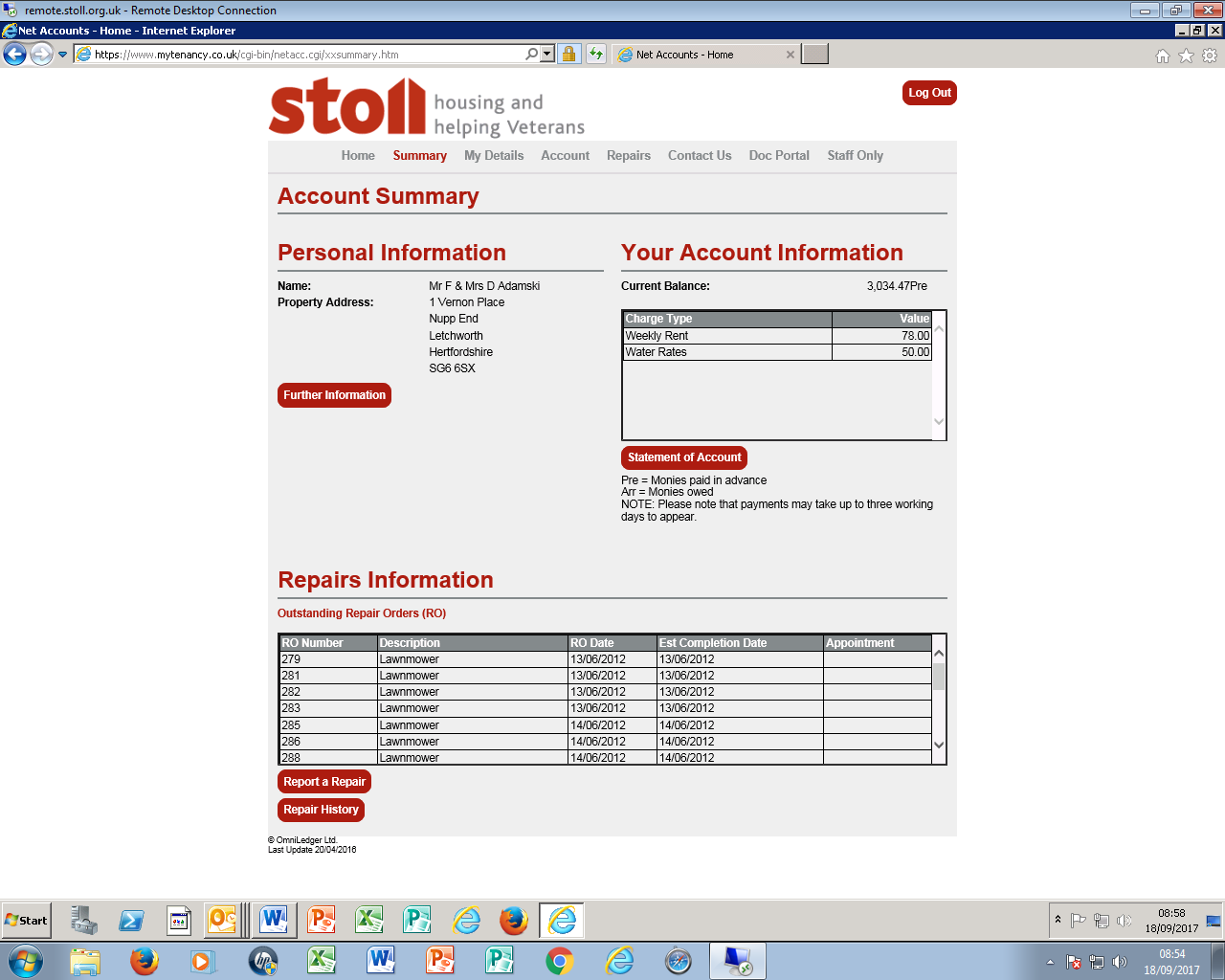 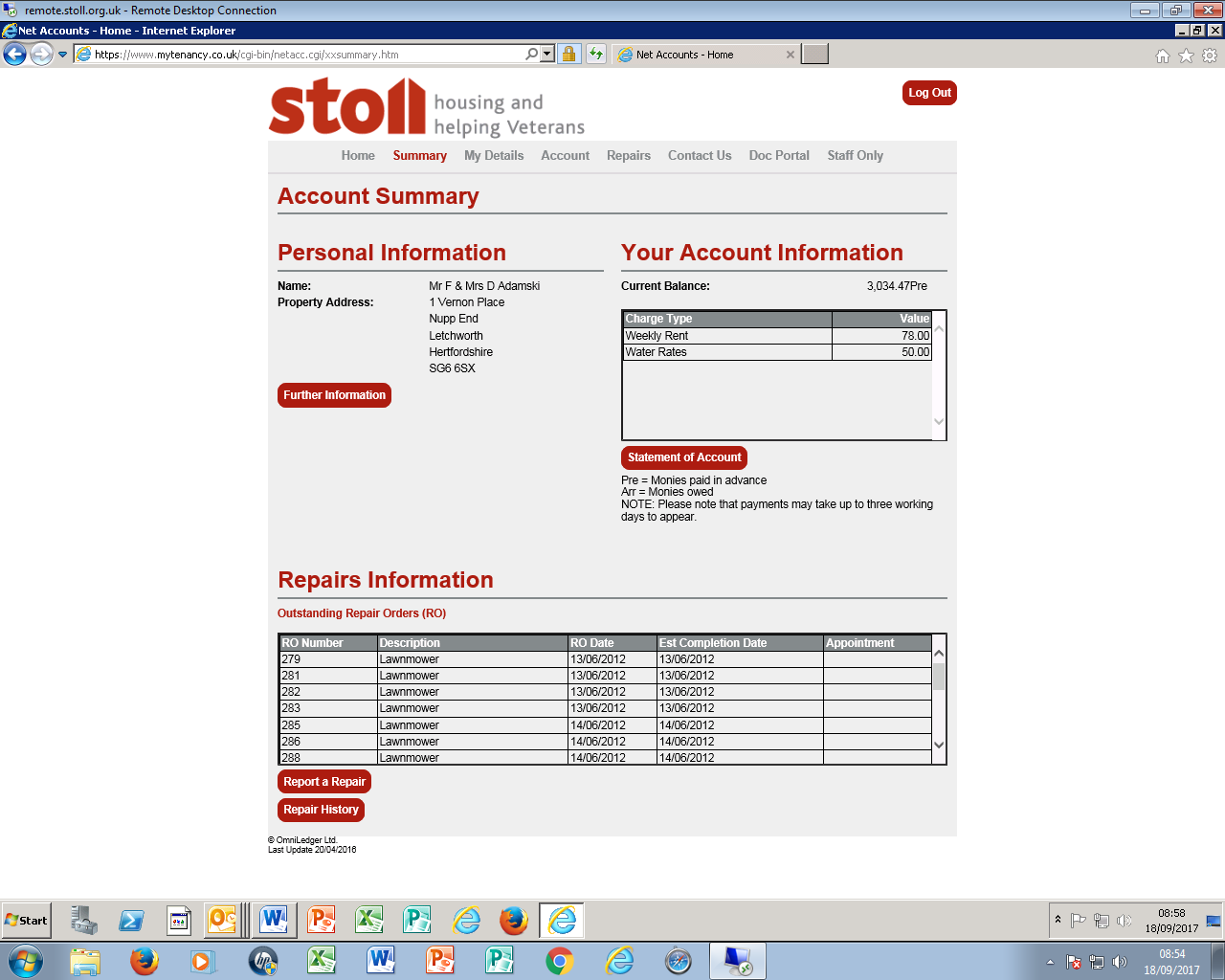 What is My TenancyA secure access point so that you can:View your rent accountReport a repairUpdate personal informationContact the Housing TeamView key tenancy documentsYou can access your account through My Tenancy page of the Stoll Web Site www.stoll.org.uk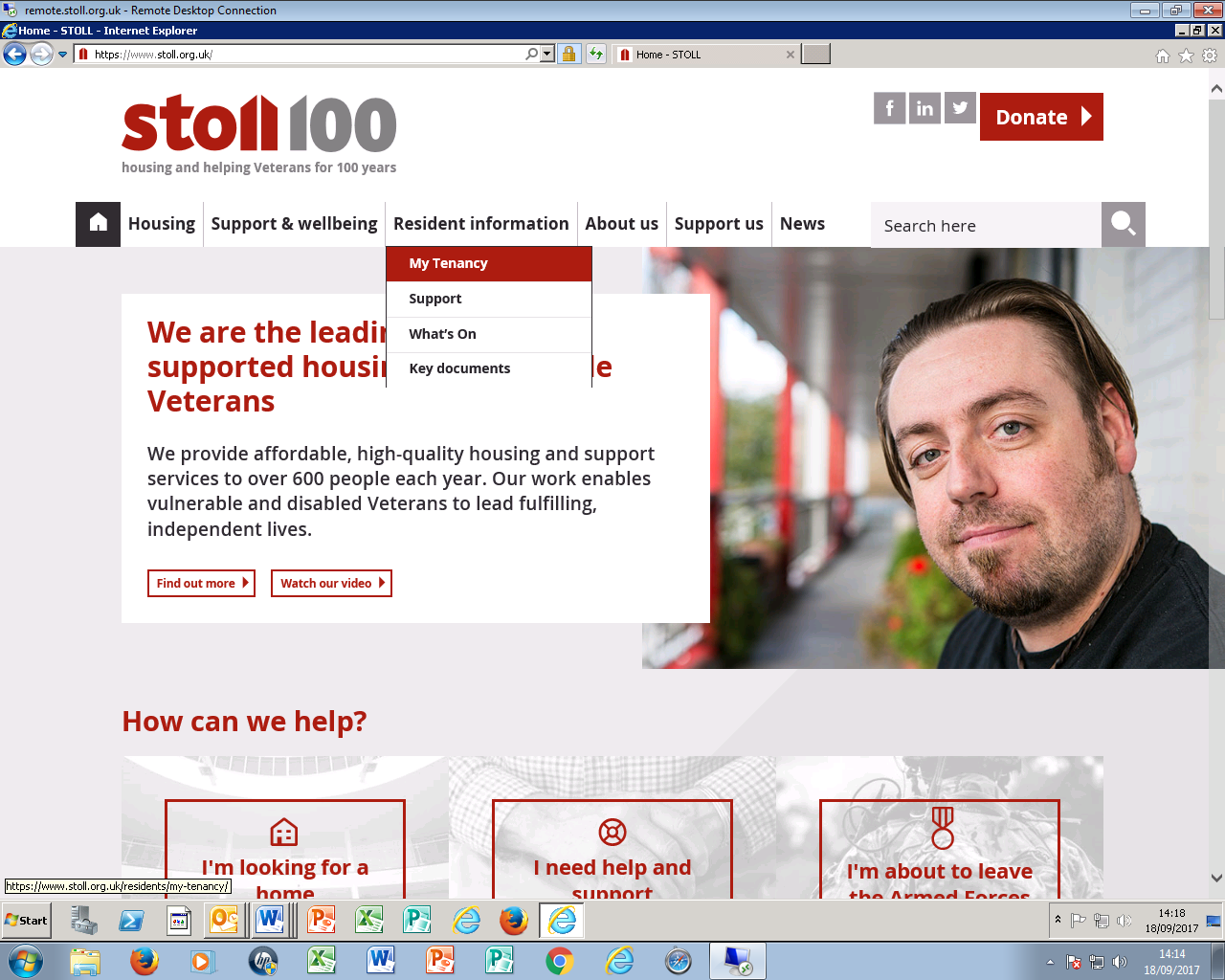 or directly at www.mytenancy.co.uk Getting startedYou will need to enter:UsernamePasswordAnd then click Login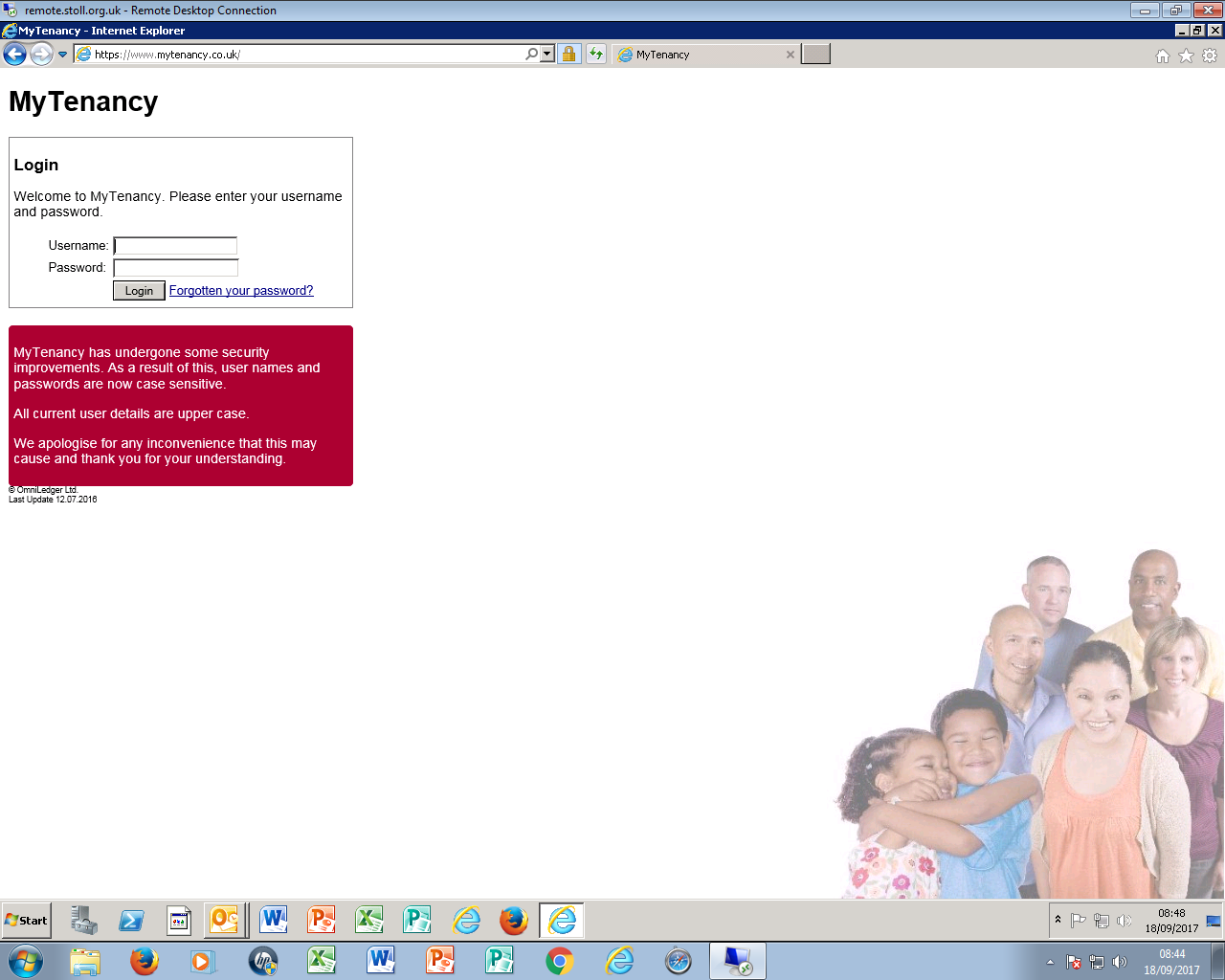 Finding your way aroundThere are 4 main areas of the site:  My Details:Personal details and contact informationMy Account:Rent charges and receiptsContact Us:Housing contact informationRepairs:Report and check repairsYou can also access them through the menu options at the top of the screen.Personal InformationYour personal information is displayed on the screen including:Phone numbersEmail addressStart dateNI NumberPreferred contact methodand Your current rent account balanceBreakdown of amount payableClick on Update Personal Information button to submit any amendments of changes to your details.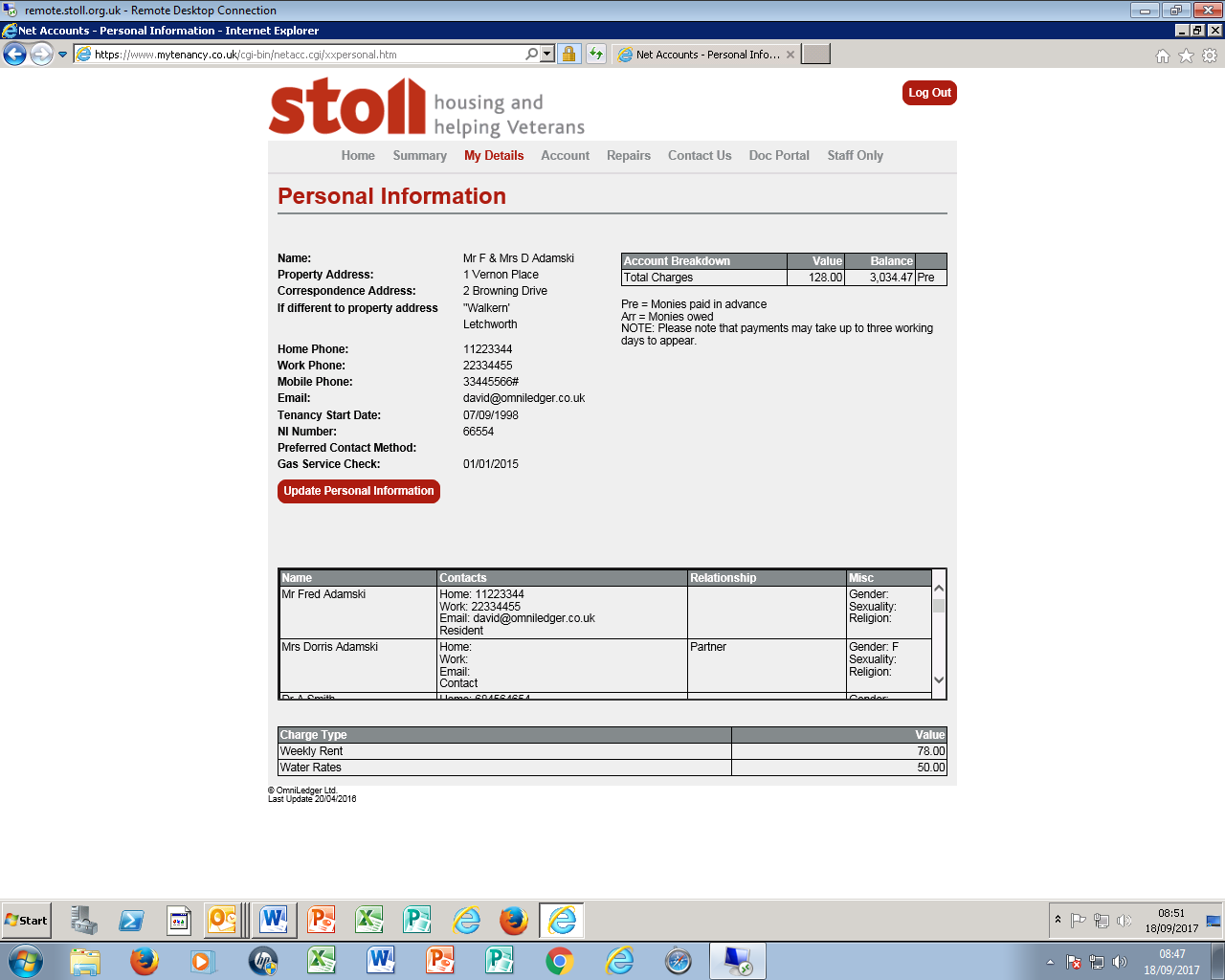 Personal Information UpdateHere you can amend personal information for each joint tenant and for Household members. Some of the information you can type into the box provided, eg email addressand others you select the options from a drop-down list, eg Communication Needs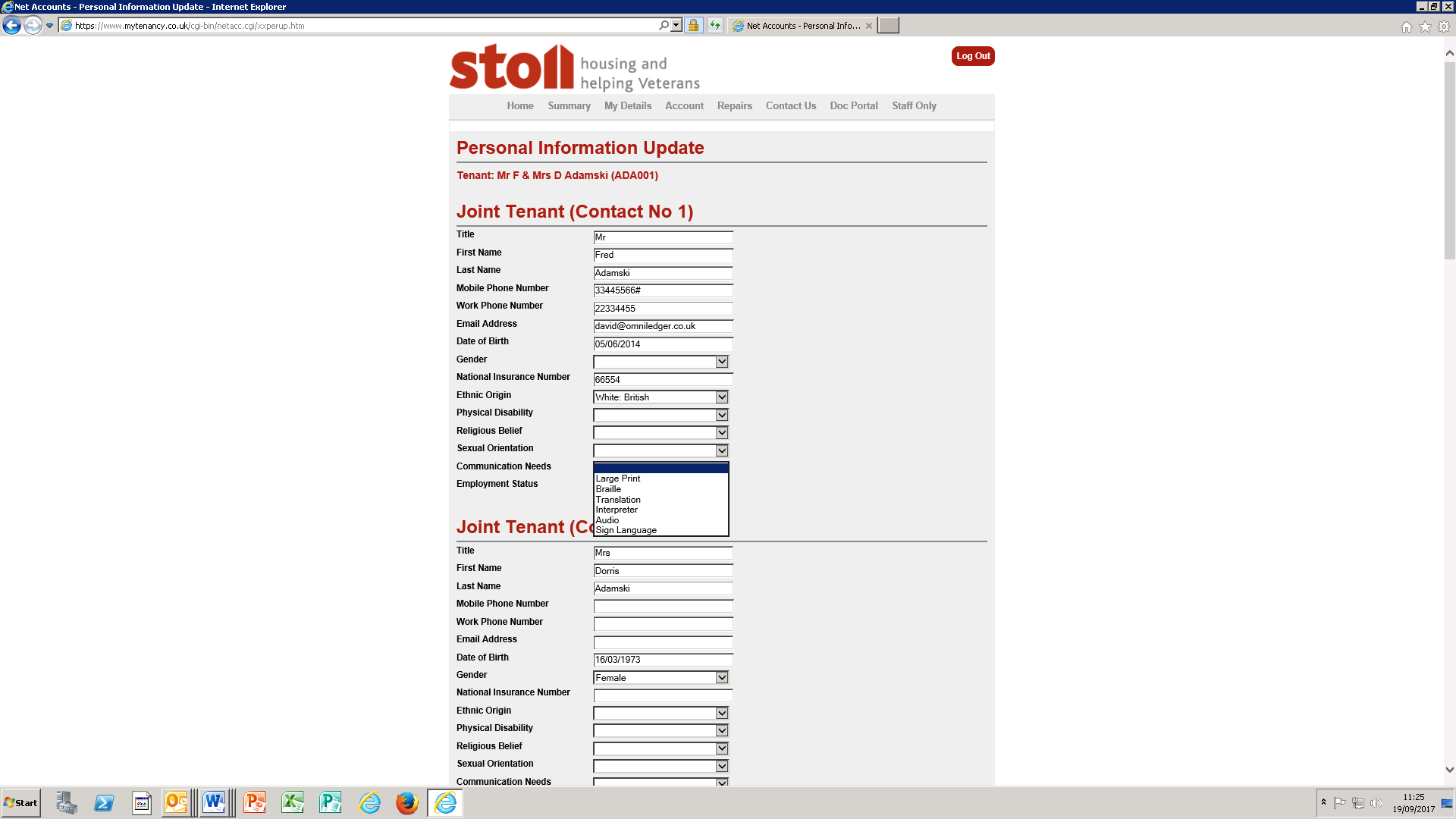 When you have completed your amendments you need to scroll down to the bottom of the screen Click on Submit Answers 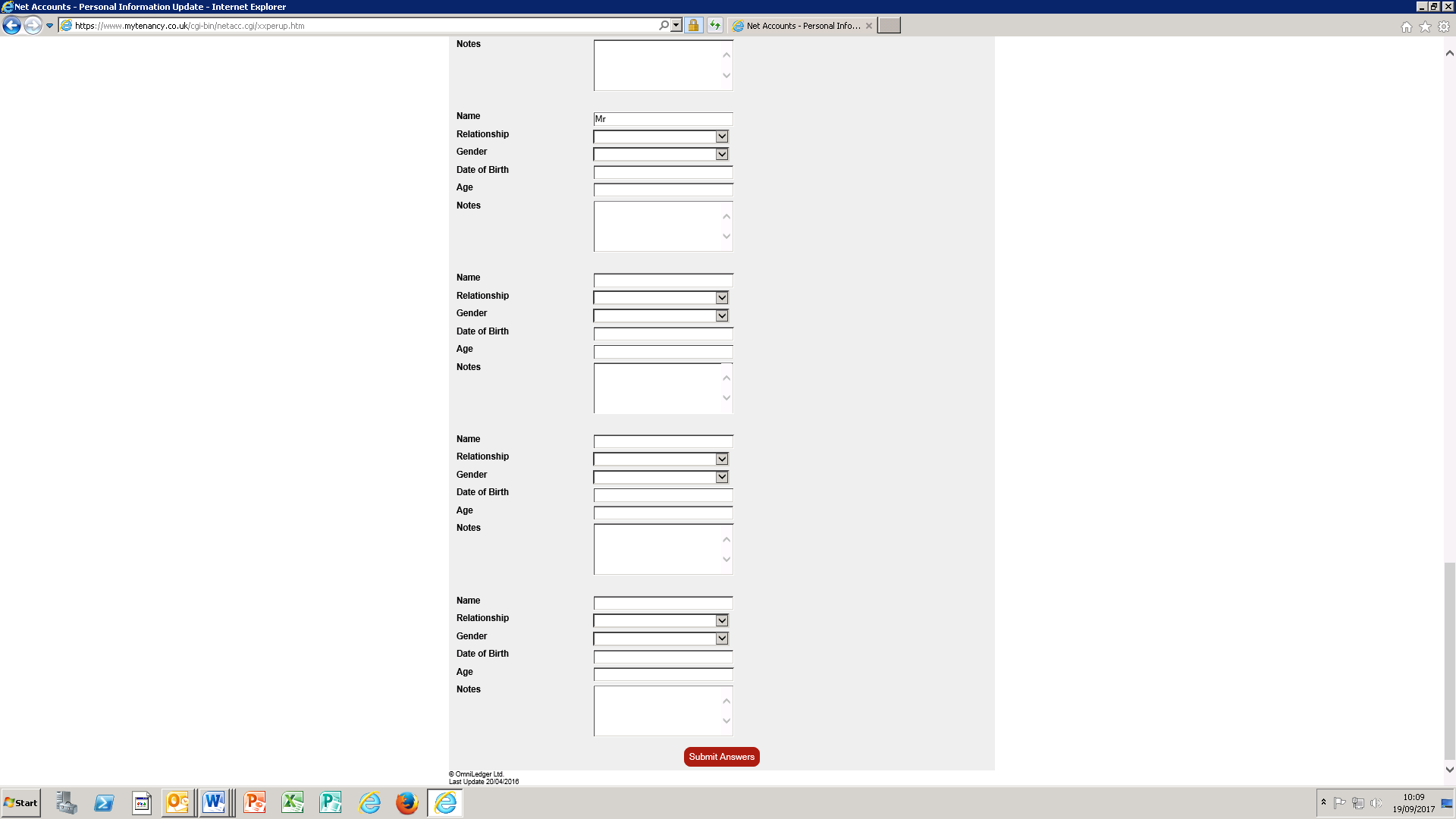 Statement of AccountYour rent account information is displayed here including:Account Breakdown and Balanceand Detailed listing of all transactionsIf you have a query about any of these details:Click on Discuss Your Account Remember Housing Benefit is paid 4 weekly in arrearsYou can Make a Rent Payment Nowusing your Allpay PRN to pay online with a debit or credit card.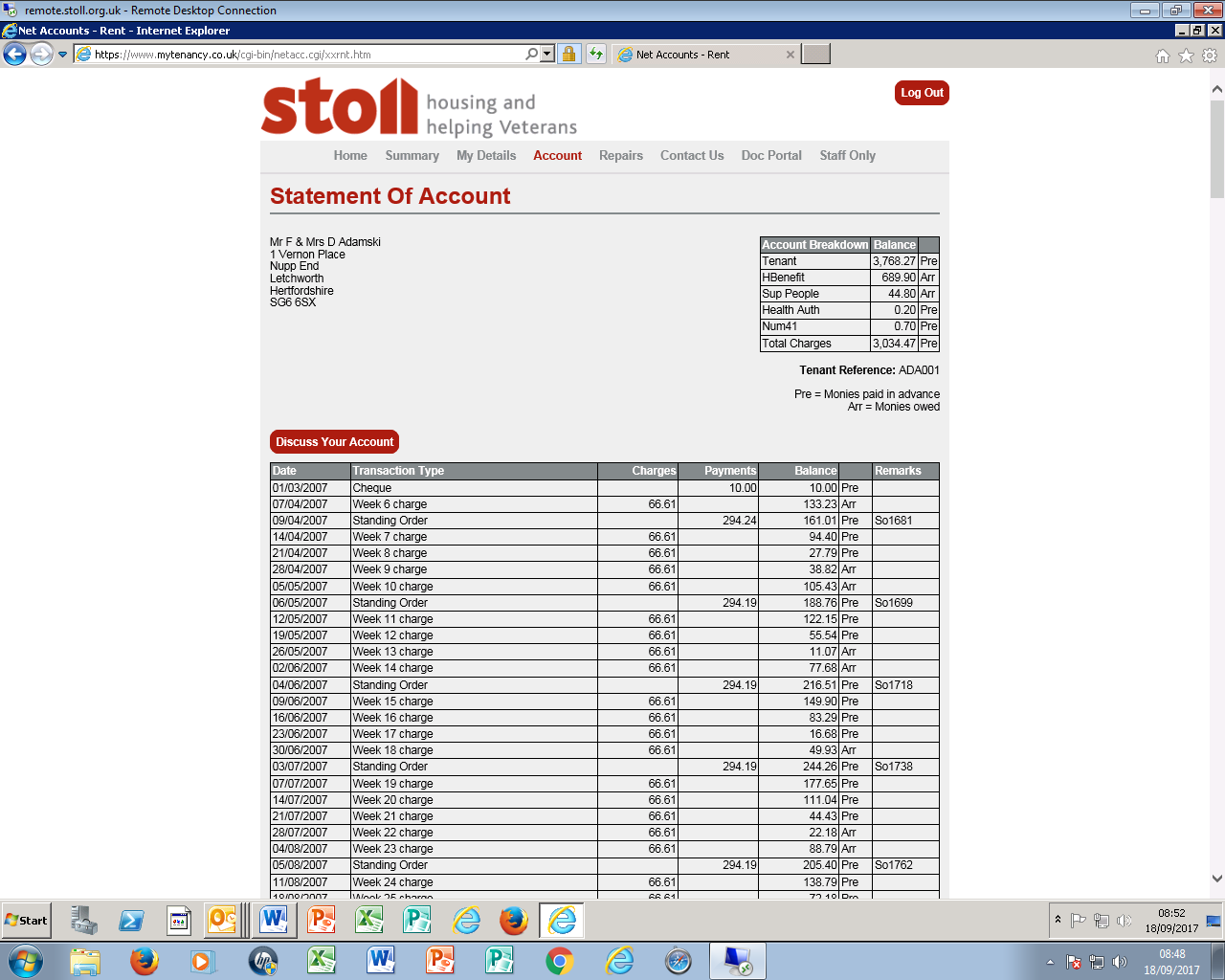 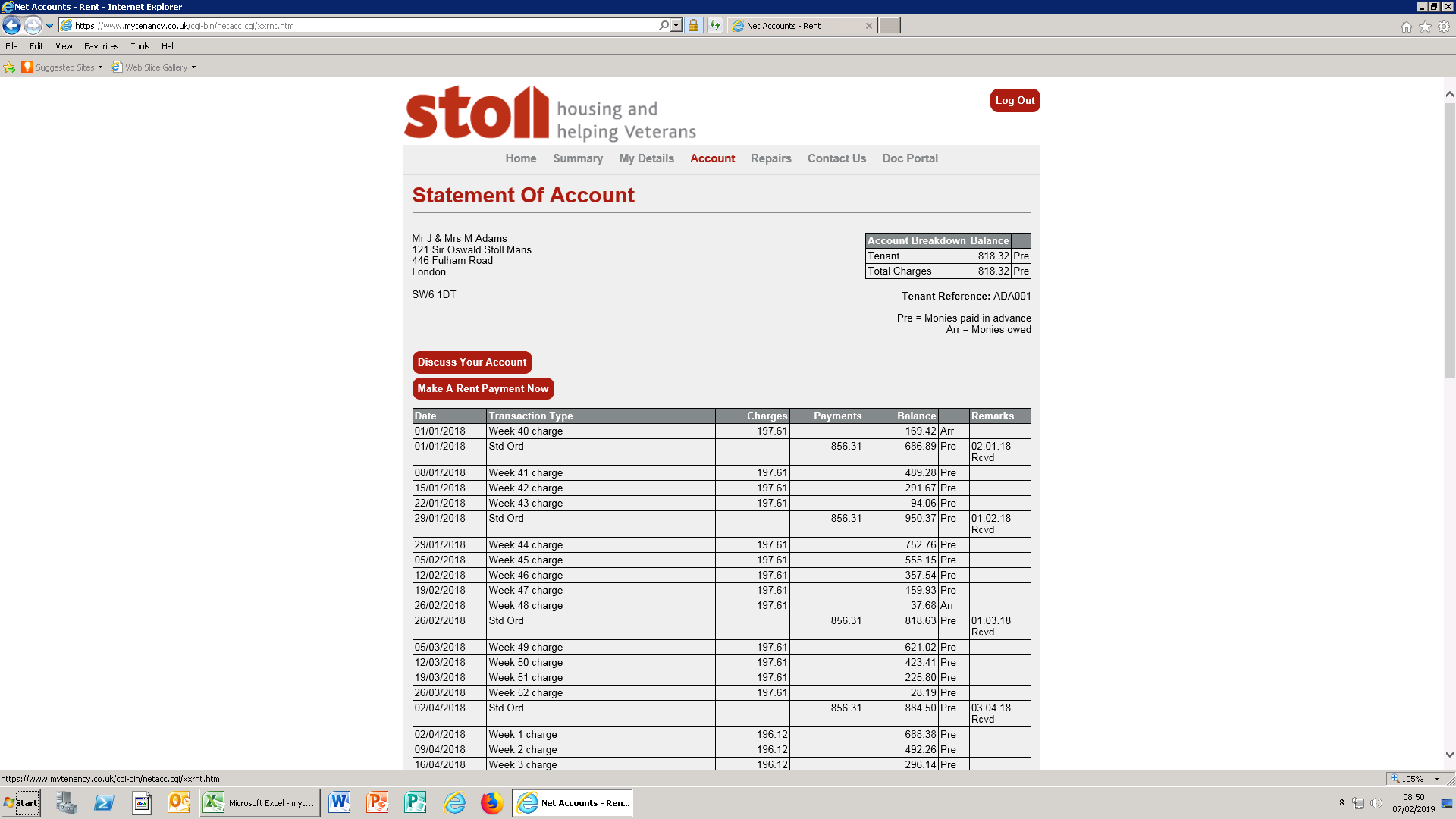 Account EnquiryYou will need to select the Contact Number to be used from the drop-down list.If you choose other then you will need to enter the number in the box provided.Type in the details of your query in the Details of Enquiry boxClick on Submit Answers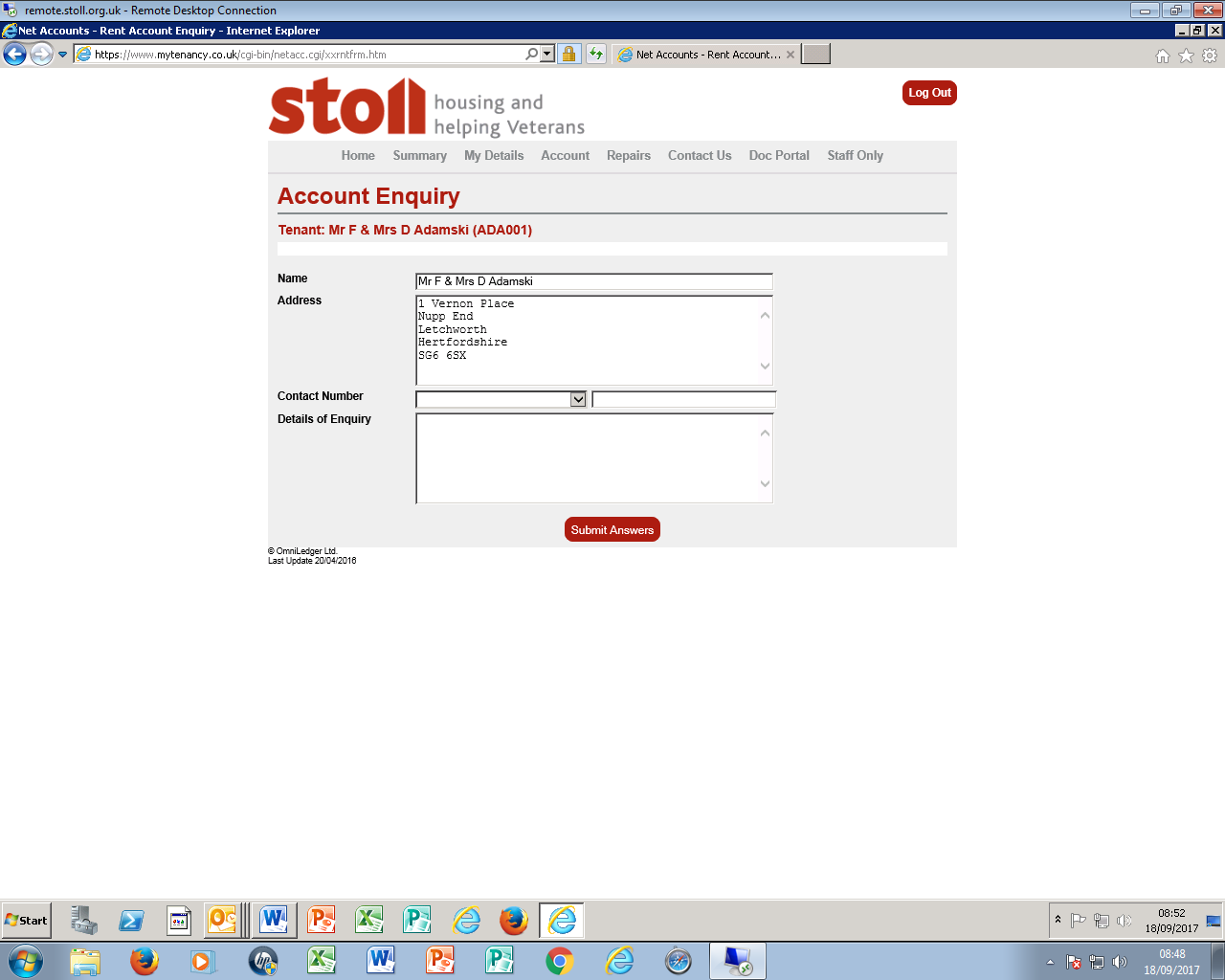 Repair Order HistoryHere you can see details of repairs reported and the Estimated and Actual completion dates.If you need to request a repair:Click on Report a Repair 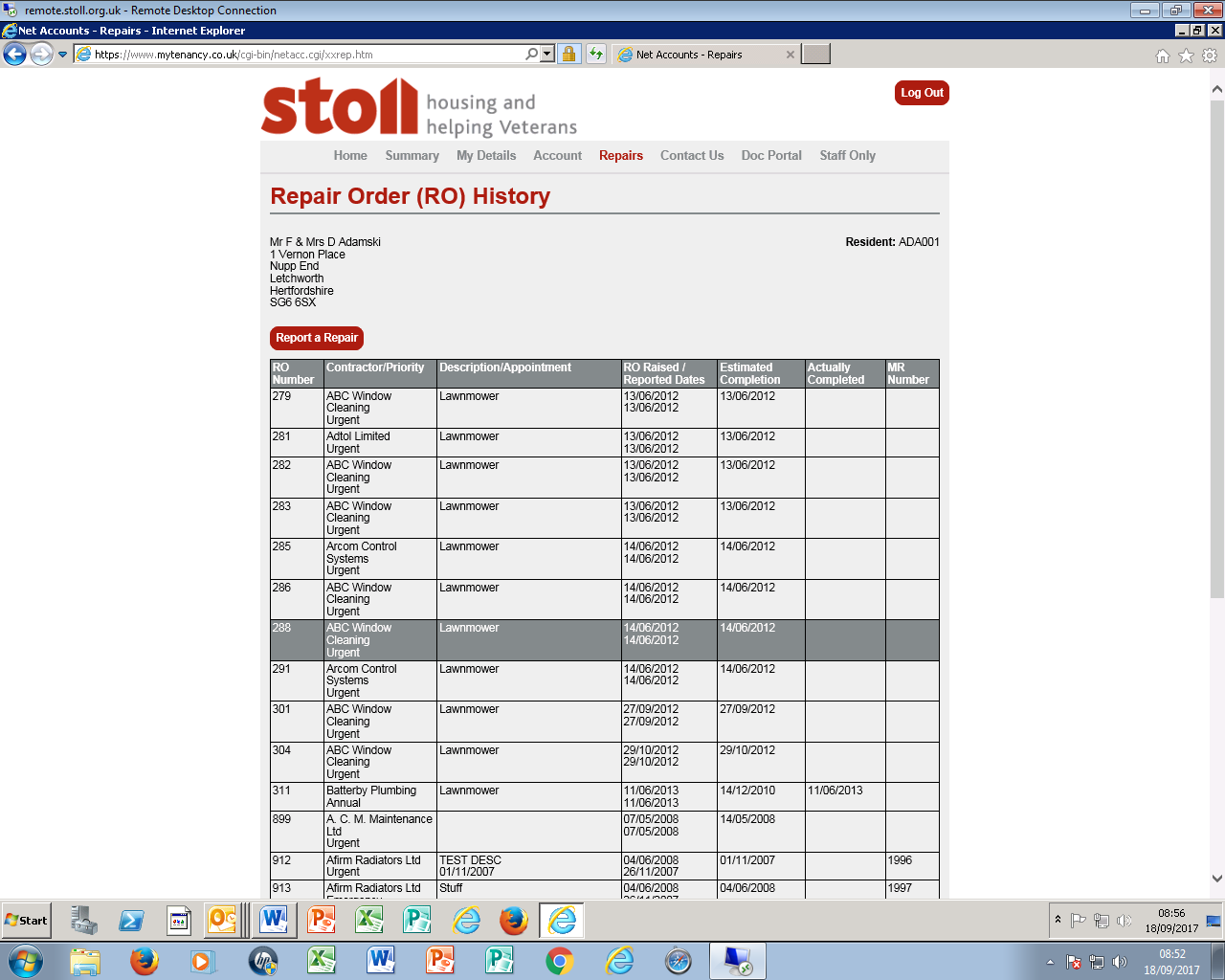 Repair RequestYou will need to select the Contact Number to be used from the drop-down list.If you choose other then you will need to enter the number in the box provided. Type in the details of the repair needed – the What Repair is Needed? box will expand down as you type,Enter clear details of the Location of the RepairPlease let us know of the days and times you can be available in case we need to make an appointmentUse the 3 drop-down boxes to identify the Repair Type; you will need to choose from the first list, then the second and then the thirdThe Source option will be set to TenantClick on Submit Request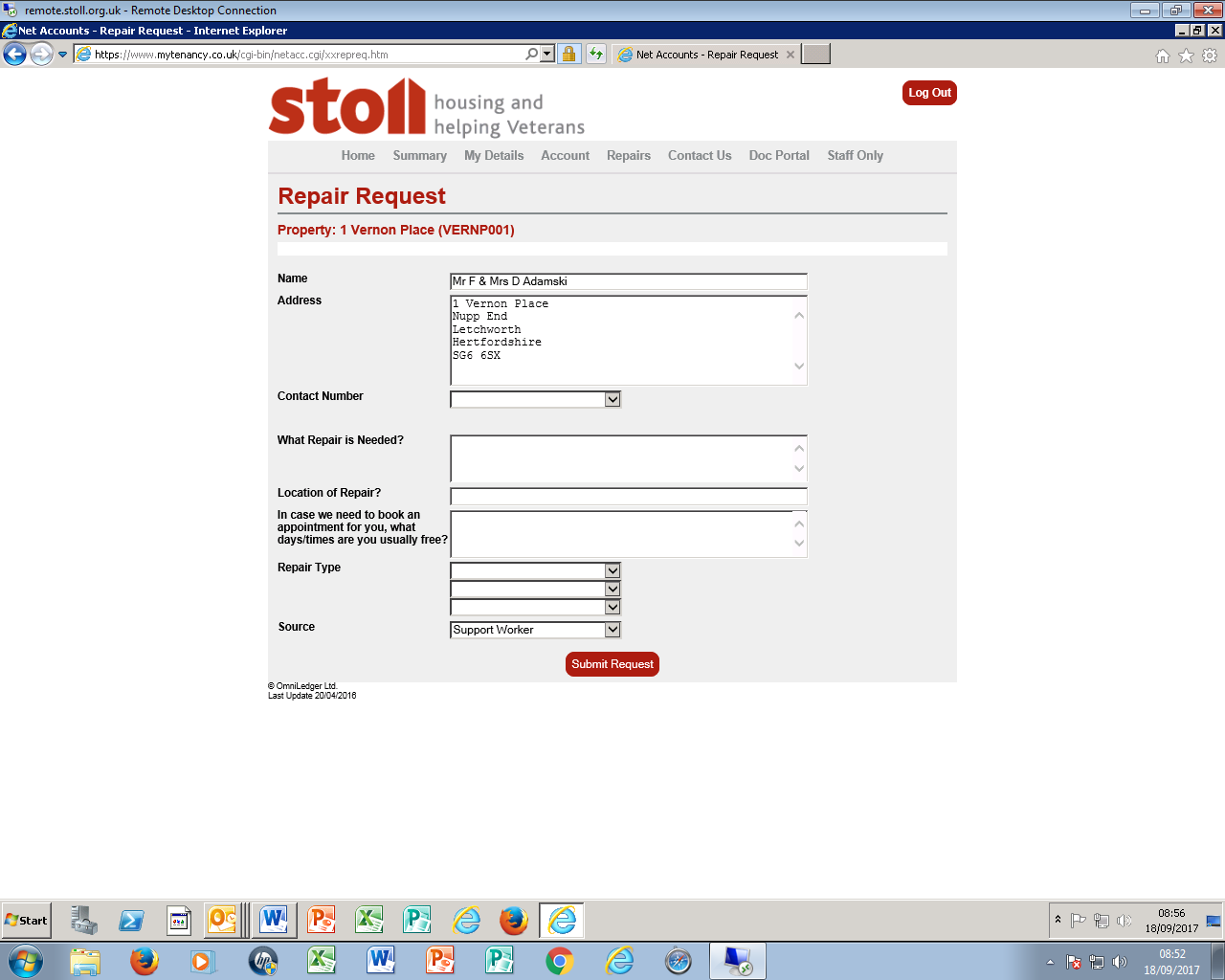 Contact UsOn this page you will find all the key contact details for your tenancy, including email addresses and phone numbers for Head Office, Housing Officers and Scheme Coordinators.Emergency, out of hours, contact information is also available.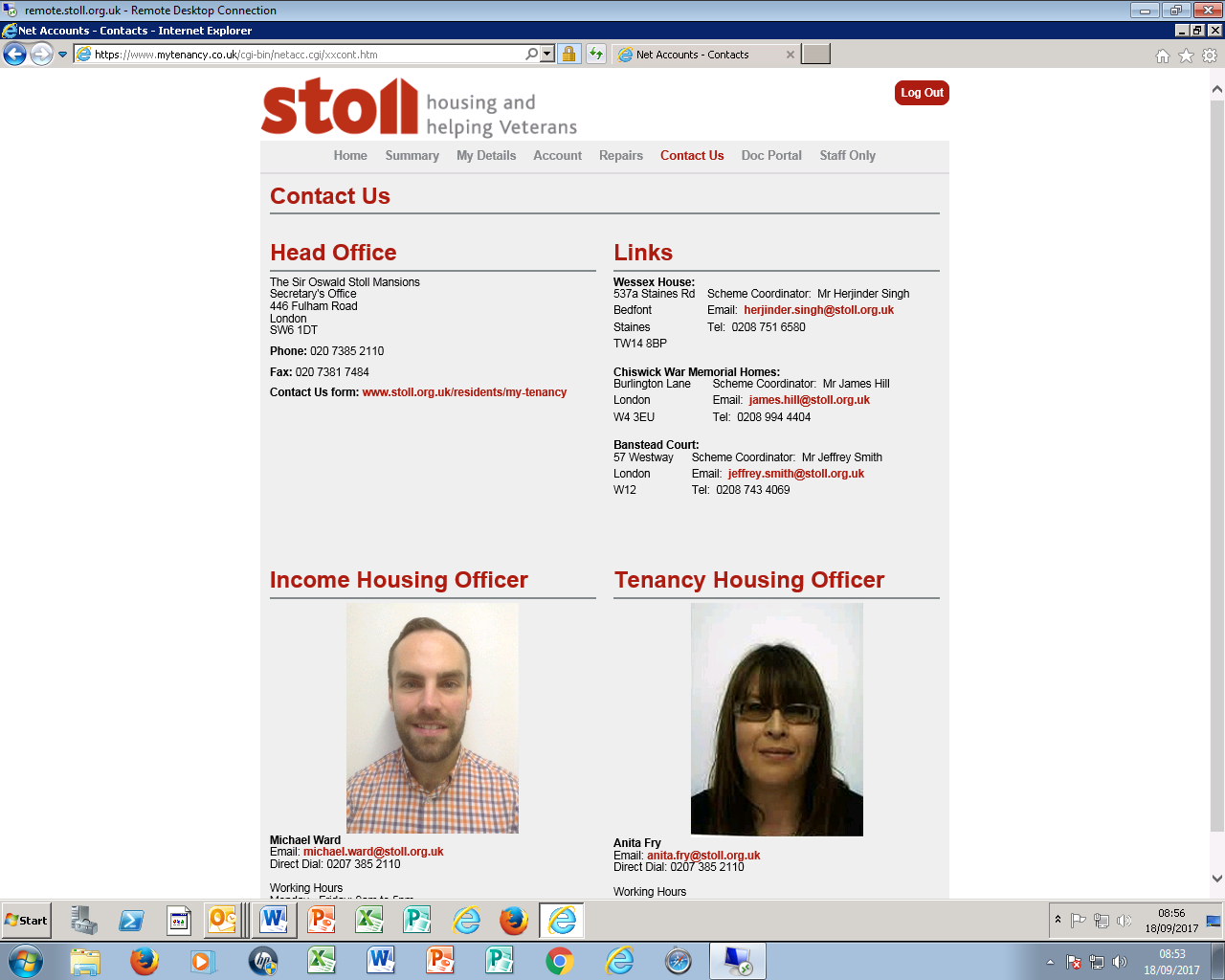 Menu BarAt the top of the screen, at all times.  From this you can select any of the main screens.  You can also select: Summary  Doc Portal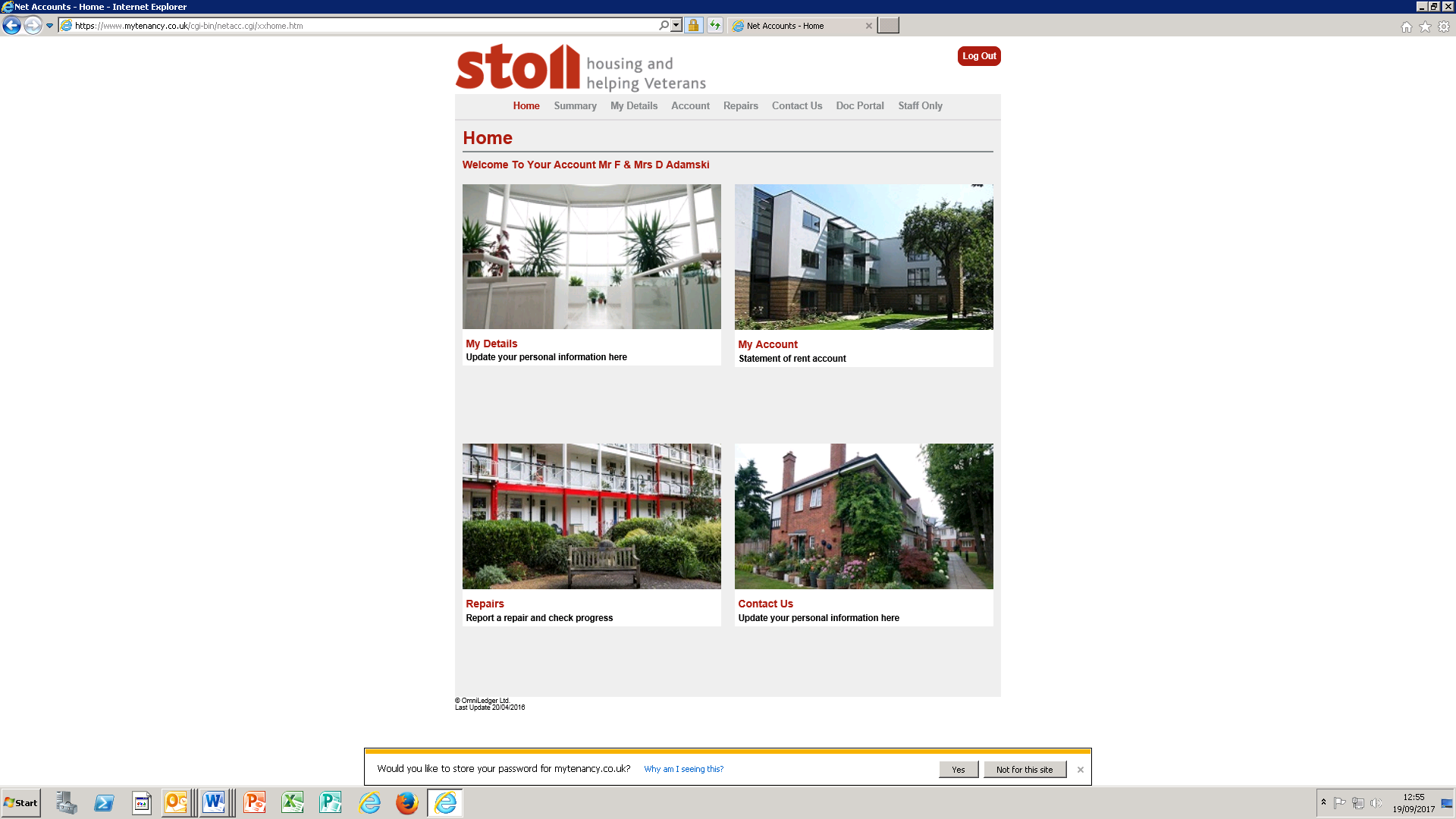 SummaryThis page shows a ‘snap-shot’ of key information:Personal informationAccount informationRepairs informationDocument PortalThis page has links to many of the key documents and forms to help you manage your tenancy.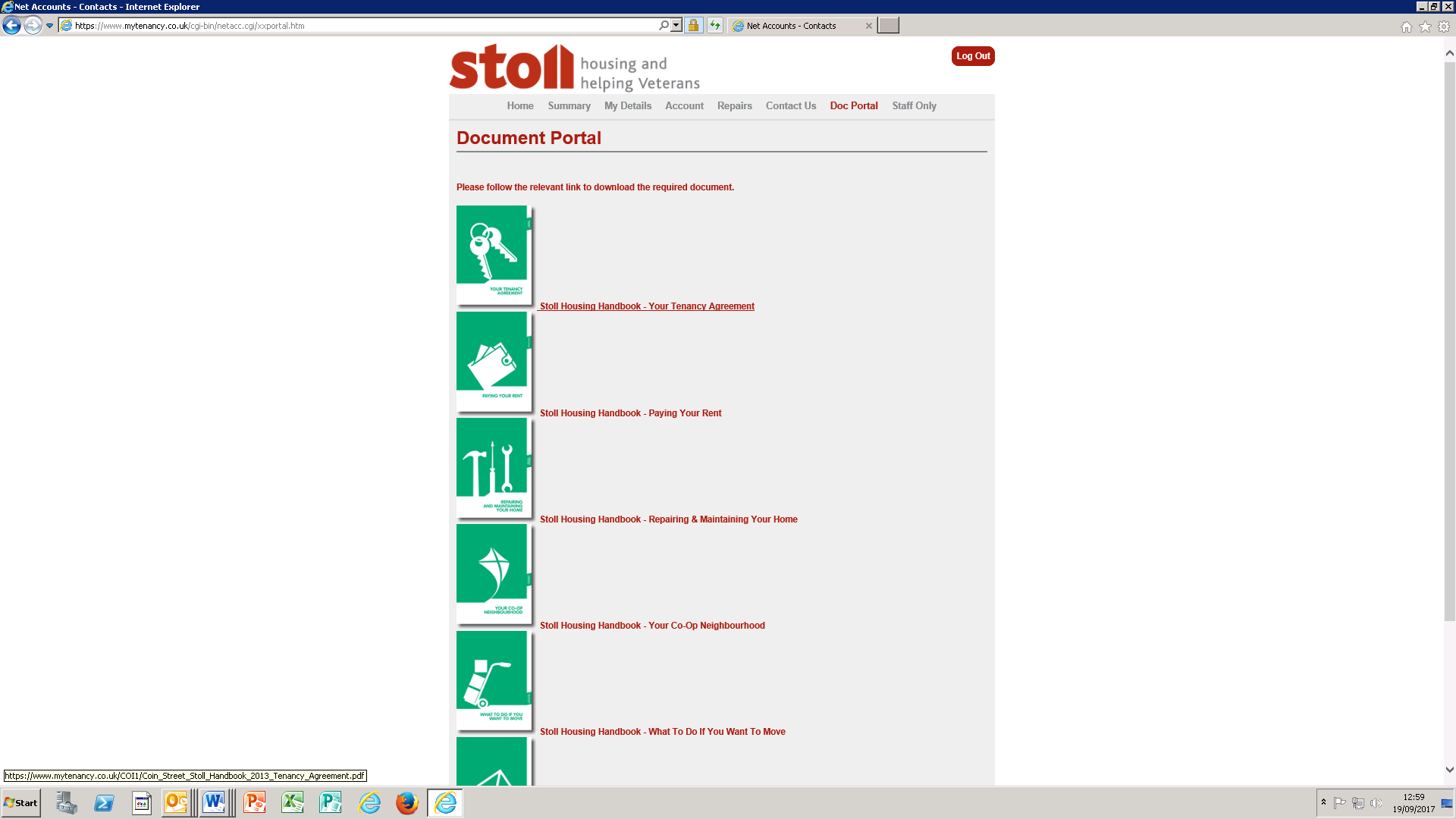 